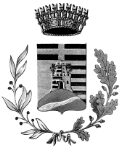 COMUNE DI SARCEDOProvincia di VicenzaVia Roma, 17 36030 SARCEDO  C.F. e P.IVA 00266420249  0445/1856906  0445/885125Website www.comune.sarcedo.vi.it – E-Mail tributi@comune.sarcedo.vi.it – Pec sarcedo.vi@cert.ip-veneto.netUFFICIO TRIBUTITARES - TASSA RIFIUTI E SERVIZI INDIVISIBILIDICHIARAZIONE UTENZE ATTIVITA’ PRODUTTIVE DI BENI E SERVIZIDICHIARAZIONE SOSTITUTIVA DELL’ATTO DI NOTORIETA’)(ai sensi dell’art. 47 del DPR 28/12/2000 n. 445)DITTA INDIVIDUALE/SOCIETA’DENOMINAZIONE/RAGIONE SOCIALE________________________________________________________________COD.FISCALE_______________________________________PARTITA IVA__________________________________SEDE LEGALE___________________________PROV.____CAP________VIA_______________________N.____/___TELEFONO/FAX_____________________________________E-MAIL_______________________________________RAPPRESENTANTE LEGALE O AMMINISTRATORE CON POTERI DI FIRMACOGNOME E NOME__________________________________C.FISCALE _______________________________NATURA DELLA CARICA_________________________________RESIDENZA:____________________________VIA_______________________N._____TELEFONO_____________________E-MAIL_____________________TIPO DENUNCIA:  ORIGINARIA  DI VARIAZIONE - Data inizio occupazione/Variazione___________________Attività esercitata___________________________________Codice ATECO attività__________________________Qualifica del titolare dell’utenza:	 proprietario	 usufruttuario 	 comodatario 	 locatarioProprietario del/dei fabbricati________________________________cod.fiscale__________________________UBICAZIONE DELL’IMMOBILE: VIA/P.ZZA _____________________________________N.______/_____DATI CATASTALI DELL’UNITA’ IMMOBILIARE E RELATIVE PERTINENZE ED ACCESSORI1* inserire “ T ” per Catasto terreni e “ F ” per Catasto fabbricati			** se conosciutiATTENZIONE:	se la sezione “dati identificativi dell’immobile” non è stata compilata, o è stata compilata in parte, deve essere barrata una delle seguenti caselle, per segnalare il motivo della mancata  comunicazioneRIPARTIZIONE INTERNA DEI LOCALI:Locali principali:	Uffici	n. __	mq._______	Attività commerciale	n. __	mq._______	Servizi igienici e spogliatoi	n. __	mq._______	Mensa	n. __	mq._______	Scale, ingressi, corridoi	n. __	mq._______	Depositi, magazzini	n. __	mq._______	Area produttiva, laboratorio	n. __	mq._______	Altro __________________	n. __	mq._______	Totale mq.   _________Aree scoperte:	Area scoperta operativa	n. __	mq._______	Totale mq.   _________Il sottoscritto, sotto la sua personale responsabilità, visto il comma 10 dell’art.14 D.L. 201/2011 convertito in Legge 214/2011 e s.m.i. che così dispone: “Nella determinazione della superficie assoggettabile al tributo non si tiene conto di quella parte di essa ove si formano di regola rifiuti speciali, a condizione che il produttore ne dimostri l’avvenuto trattamento in conformità alla normativa vigente”,DICHIARA che i rifiuti speciali del tipo __________________________________________________________ sono prodotti sulla superficie di mq __________________ complessivi, destinati esclusivamente a luogo di fabbricazione (superficie di posizionamento dei laboratori, sale macchine, …).ALLEGAPlanimetria in scala, quotata e misurata da un professionista,  contenente il dettaglio delle superfici con le destinazioni d’uso dei locali;Fotocopia del formulario di identificazione del rifiuto di cui all’art.15 del D.Lgs. 22/97.Fotocopia del contratto stipulato con ditta o azienda autorizzata allo smaltimento dei rifiuti speciali.PRENDE ATTOche l’esonero delle sole superfici destinate alla produzione dei rifiuti speciali avrà luogo dopo adeguata istruttoria da parte dell’ufficio tributi e con riferimento all’anno cui si riferisce la presente denuncia.Il modulo va compilato in tutte le sue parti e riconsegnati a mezzo posta o a mano all’Ufficio Ecologia del Comune  in via Don G. Brazzale n. 26 telefono 0445/1856930Per informazioni sulla compilazione telefonare all’Ufficio Tributi al numero 0445/1856906La presente dichiarazione viene inoltrata a norma ai sensi dell’art. 38 del DPR 445/2000 senza autenticazione della sottoscrizione in quanto:La dichiarazione viene presentata unitamente a fotocopia di un valido documento d’identità e trasmessa all’ufficio competente via fax, email, pec, ovvero tramite un incaricato o per via postale.La dichiarazione viene sottoscritta in presenza del dipendente addetto __________________________________________Parte riservata all’ufficioINFORMATIVA E CONSENSO AL TRATTAMENTO DEI DATI PERSONALIAi sensi dell’art. 13 del D.Lgs. 196/2003, la informiamo che i dati forniti saranno trattati, con modalità cartacee e informatizzate, esclusivamente per le finalità di applicazione dei  secondo le vigenti disposizioni di legge o di regolamento.Catasto*FoglioNum.Sub.CategoriaCatastaleClasseSERVIZIO DI RACCOLTA DELLA FRAZIONE UMIDACHIEDE L’EFFETTUAZIONE DEL SERVIZIO PUBBLICO DI RACCOLTA DELLA FRAZIONE UMIDADICHIARA DI UTILIZZARE L’AUTOSMALTIMENTO DELLA FRAZIONE UMIDAA tal fine dichiara quanto segue:di rispettare le indicazioni per il corretto utilizzo e funzionamento del sistema di compostaggio domestico;di utilizzare il composter per la raccolta separata della frazione organica riutilizzando il composter prodotto;di accettare ogni controllo, anche senza preavviso, sul corretto utilizzo del metodo di compostaggio per lo smaltimento dell’umido;di non utilizzare il servizio pubblico di raccolta dell’umido;di sapere che qualora non siano rispettate le condizioni suddette, la riduzione prevista della tassa rifiuti, verrà tolta.DATA DI PRESENTAZIONETIMBRO E FIRMA DEL RAPPRESENTANTECONTENITORI           DA ASSEGNARE             GIA’ ASSEGNATISECCO    N. ________________________________VETRO   N. _________________________________KIT UMIDO _________________________________FORNITURA SACCHI_________________________CONSEGNADATA_______________________DATA_______________________DATA_______________________DATA_______________________TIMBRO DELL’UFFICIO RICEVENTE